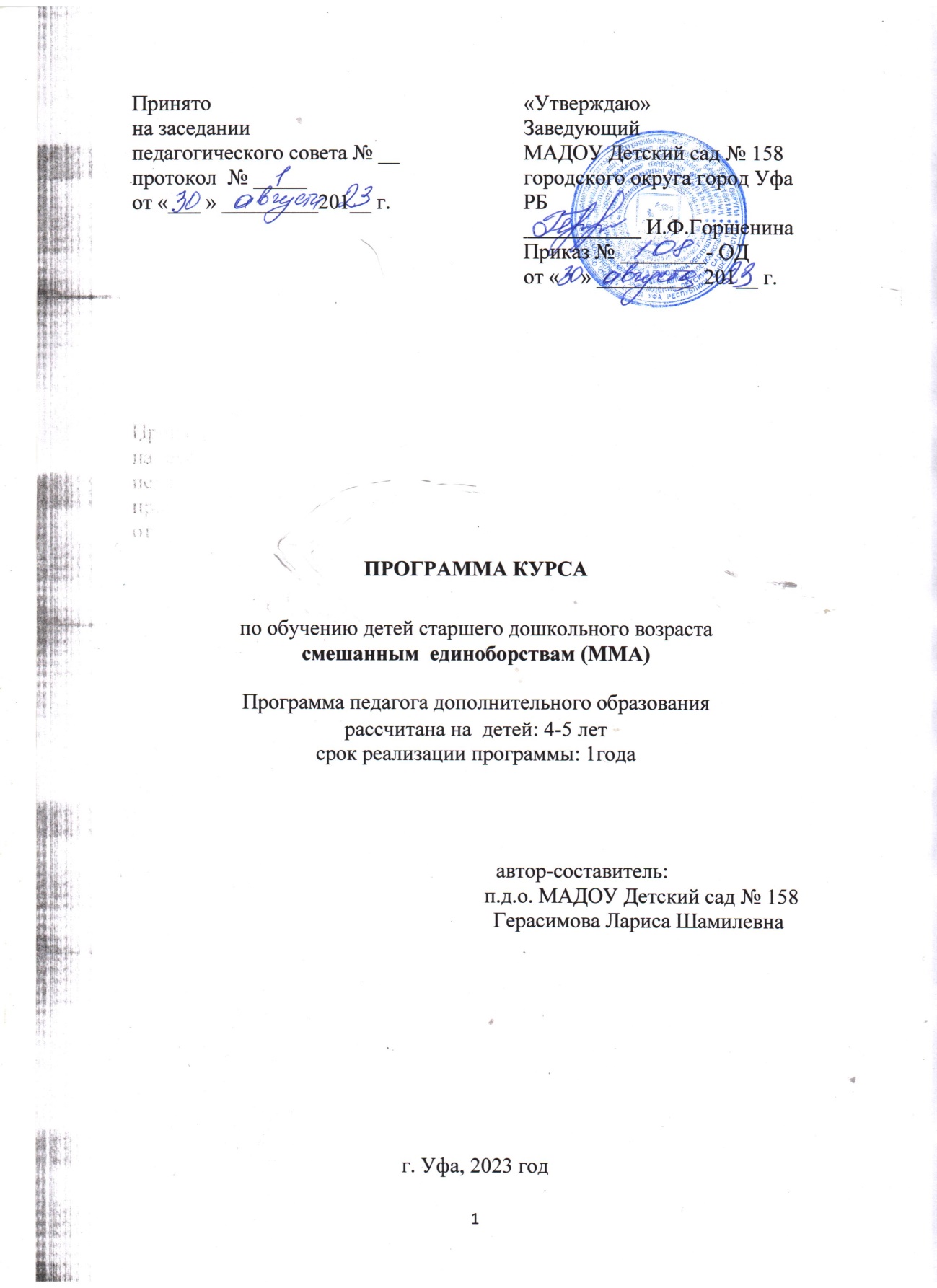 ПОЯСНИТЕЛЬНАЯ ЗАПИСКАНаправленность программы: физкультурно - спортивное.Новизна: программы в смешанных единоборствах (ММА) состоит в том, что она рассчитана на возраст воспитанников от 4 лет, что является отличительной особенностью от других программ по восточным единоборствам.Актуальность программы. В настоящее время широкое распространение получили различные виды восточных единоборств (панкратион, дзюдо, кикбоксинг, каратэ, тхэквондо, бразильское джиу-джитсу и др.), корни которых питают мудрость и опыт многих поколений и людей, создававших эффективные системы рукопашного боя.Важной причиной популярности смешанных единоборств (ММА) является его доступность. Смешанные единоборства (ММА) сегодня достигло большой популярности, гармонично соединив оба аспекта, стало возможным такое в смешанных единоборствах (ММА), которое подходит всем: детям, молодым, мужчинам и женщинам. За несколько лет практики и освоения техники и тактики в смешанных  единоборствах (ММА), наряду с другими видами спорта, данная программа посвящена такому актуальному вопросу, как сохранение и укрепление здоровья детей, формированию у них привычки к здоровому образу жизни, а также формированию жизненно необходимых двигательных умений и навыков. В дошкольном возрасте закладываются основы правильной техники, развития физических качеств, а также формирования морально-волевых качеств, которые позволяют в дальнейшем заниматься физическими упражнениями и различными видами спорта. Смешанное единоборство (ММА)- это боевые искусство, представляющие собой сочетание множества техник, школ и направлений единоборств. Для детей рекомендован только бесконтактный метод, который развивает отличную реакцию, ловкость и выдержку. Занятия смешанными единоборствами (ММА) с раннего возраста способствует физическому, психическому и интеллектуальному развитию ребенка, помогают укрепить здоровье. Как сложно-координационный вид спорта, смешанные единоборства (ММА) развивает мелкую моторику, что напрямую связано с развитием речи. Включает в себя упражнения для всего тела, даже для небольших групп мышц, тем самым улучшая гибкость и осанку. Оказывает благотворное влияние на сердечно – сосудистую, дыхательную и иммунную системы, благотворно влияет на нервную систему. Полезен при проблемах здоровья, связанных со слабыми рефлексами, нарушением координации и баланса тела.Чем раньше ребенок приступит к занятиям, тем значительнее будетэффект от них, и тем проще будет ему приобрести необходимые навыки. Программа построена на теоретическо-методологических подходах:1) Гуманистических начал (доброжелательное, уважительное отношенияк каждому воспитаннику, понимание и принятие его своеобразия,позитивные отношения к себе и окружающим);2) Единство и неразрывность воспитания, обучения, развития (в любомделе, занятии присутствуют и воспитание, и обучение, и предпосылки дляразвития личности ребенка);3) Учет индивидуально-возрастных особенностей (каждый ребенокуникален, ему свойственны индивидуальные черты, но есть типичныеособенности, обусловленные возрастом, знание их позволяет грамотновыстраивать отношения, отбирая эффективные методы и приемы);4) Личностно-ориентированный подход (создание благоприятныхусловий для личностного роста ребенка, раскрытие и реализация егопотенциала);5) Практика - деятельности подход (знания и умения лучшеусваиваются в практике, в условиях, когда ребенок действует самостоятельно, во взаимодействии с кем-либо).
 Педагогическая целесообразность.Образовательная дополнительная программа «Смешанные единоборства» содержит научно обоснованные рекомендации по структуре и организации учебно-тренировочного процесса на различных этапах подготовки. Смешанные единоборства (ММА) интересен для данной возрастной группы ( 4-5 лет )  детей . Обучение содержанию программного материала построено на основе общих методических положений;- от простого к сложному,- от частного к общему,Развитие двигательных качеств на всех этапах подготовки проходит в соответствии с сенситивными возрастными периодами. На раннем этапе тренировочного процесса большой акцент делается на развитие гибкости, координации движений, развитии общей выносливости, быстроты и скоростно-силовых качеств. Далее внимание уделяется росту мышечной массы, росту и развитию силовых возможностей. В процессе тренировок предусмотрено развитие морально-волевых качеств, которые позволяют в дальнейшем заниматься физическими упражнениями и различными видами спорта. Цель программы: Реализовать оптимальные возможности физического и духовно-нравственного развития детей, разностороннего совершенствования физических качеств и способностей в единстве с воспитанием духовных и нравственных качеств, характеризующих общественно активную личность. И  укрепление и повышение работоспособности детского организма.Задачи программы: 1. Научить технике выполнения физических упражнений;2. Овладеть  базовой техники смешанных единоборств .3. Привить историю возникновения и развития таких видов спорта, как панкратион,  кикбоксинг, каратэ.4. Сформировать у детей  потребность в систематических занятиях спортом, негативное отношение к вредным привычкам, углубить знания по гигиене, обеспечивая многолетнее сохранение здоровья.5. Обучить самостоятельному использованию средств физического развития, элементов и приемов каратэ.6. Формировать овладение основами знаний в области смешанных единоборств (ММА); 7. Формировать технику выполнения движений в смешанных единоборств (ММА).Условия реализации программыВозраст детей: 4-5 лет.Количество участников: 10-17 человек.Сроки реализации программы: ОКтябрь 2023 г. – май 2024 г. (1 учебный год). Объём программы : По программе 64 часа.       Форма организации обучения: групповаяВиды проведения занятий: 1.Учебно-тренировочные занятия (составляет основную долю программы, которая проводится на каждом занятии ОФП, ТТП).2.Игровое занятие: исключает принуждение к учению, где идет обучение через игру исоревнование).3.Наглядные (показ педагога, пример, помощь, информационно-рецептивный);4.Словесные: (описание, объяснение, название упражнений);5.Практические (повторение, самостоятельное выполнение упражнений).6.Спортивно-спарринговая: применяется при закреплении у детей умений, навыков в  смешанных единоборствах, при подведении итогов за год.Режим занятия: 2 занятия в неделю, 8 занятий в месяц. Продолжительность занятий для детей 4-5 лет 25-30 мин. согласно СанПин 2.4.1.3049-13. Занятия по кружковой деятельности проводятся во вторую половину дня.Этапы обученияПроцесс обучения упражнениям в смешанных единоборствах (ММА) представляет собой определенную систему действий педагога и ребенка. Эти действия имеют осмысленную связь и последовательно распределены во времени. Поочередное решение конкретных задач обучения обуславливает возможность выделения отдельных этапов. В данном случае рассматривается период непосредственного разучивания упражнения, в котором выделяются три взаимосвязанных этапа обучения:1.Начальное разучивание,2.Углубленное развитие движения,3.Закрепление и совершенствование движения.Первый этап обучения: начальное обучение новому движению. Обучение на данном этапе направлено на создание общего представления о новом движении. Предварительное представление о движении служит основой для предстоящих двигательных действий. Это требует точного и последовательного создания образа нового движения. Ребенок получает первичные сведения об упражнении: форме, направлении, решающих действиях, отдельныхположениях. Эта информация может носить описательный характер и дополняться количественными значениями технических действий.Создание представления на данном этапе обучения может быть двигательным опробованием: зафиксировано отдельное положение, проимитировано с помощью преподавателя или воспроизведено в максимально облегченных условиях. При этом ребенок получает определенные мышечные ощущения (двигательную информацию), которые расширяют сведения о технике нового упражнения.Второй этап обучения: углубленное разучивание движения. Это решающий этап обучения. Он направлен на овладение основами техники нового движения. Деятельность педагога здесь складывается из следующего:1 Постоянного наблюдения за ходом выполнения движения.2 Сопровождения выполнения упражнения словесными и иными сигналами.3 Оказания непосредственной помощи для облегчения выполнения.4 Обеспечения безопасности обучения.5 Исправления ошибок путем коррекции действий ребенка в процессе выполнения движения.6 Планирования последующих заданий. При планировании и организации обучения новому движению учитываются следующие моменты:• при разучивании на одном занятии нескольких новых движений требуется их чередование с уже освоенными;• для лучшего запоминания движения желательно его повторять на каждом занятии.В результате активной работы взрослого и ребенка на втором этапе обучения уточняется представление о новом движении, происходит овладение основами двигательного действия. На этом этапе возможно дробное изучение упражнения, а также целостное выполнение разучиваемого движения в естественных или облегченных условиях.Результатом обучения на данном этапе является технически правильное и самостоятельное выполнение движения. При этом возможны еще неточности в деталях техники, нестабильность.Третий этап обучения: закрепление и совершенствование движения. Данный этап направлен на стабилизацию техники и совершенствование выполнения изучаемого движения. Это достигается в результате целостного и самостоятельного повторения упражнения в условиях или близких к соревновательным.Ожидаемые результаты и способы их проверки:Таблица 2Вид контроля: итоговый (проводится с целью определения изменения уровня развития детей в спортивных способностей).Формы подведения итогов реализации программы: Итоговое открытое занятие.Мониторинг: Карта мониторинга овладения навыками в смешанном единоборстве (ММА) детей 5-6 лет.Карта индивидуальной работы при обучении смешенных единоборств (ММА)  ребенка 4-5 лет.Учебно-тематический план на весь курс обученияСодержание программыТема 1. Вводное занятие. Инструктаж по технике безопасности на занятиях и правила поведения в спортивном зале. (1 час)Ознакомить детей с работой секции. Инструктаж с детьми о правилахбезопасности на занятиях по смешанному единоборству (ММА). Знания: понятие о технике безопасности при проведении различных форм занятий.Умения: вести себя в спортивном зале.Общефизическая подготовка (Офп) (15 часов) – это система занятий физическими упражнениями, которая направлена на развитие всех физических качеств: Сила: это способность человека преодолевать внешнее сопротивление или противостоять ему за счет мышечных усилий (напряжений).Выносливость: это способность противостоять физическому утомлению в процессе мышечной деятельности.Скорость: комплекс функциональных свойств, непосредственно и по преимуществу определяющих скоростные характеристики движений, а также время двигательных реакций. Скоростные способности - это возможности человека, обеспечивающие ему выполнение двигательных действий в минимальный для данных условий промежуток времени.Ловкость: это физическое качество, выражающееся в способности воспитанников быстро и наилучшим образом решать двигательные задачи. Основу ловкости составляют координационные способности.Гибкость: это способность выполнять движения с большой амплитудой. Гибкость является необходимым условием занятий в смешанных единоборствах. Она способствует правильному выполнению ударов и постановке блоков, позволяет избежать травм. Хорошая гибкость обеспечивает свободу, быстроту и экономичность движений.Знания: понятие о физических   упражнениях.Умения: Выполнять  передвижение : Бегом в колонне по одному, приставным шагом, спиной вперед, челночный бег, высоко поднимая колени, пятки.Прыжки: на одной ноге, прыжки вверх с места, с продвижением вперед.Базовая техника  ударов руками (атака) (10 часов). Знания: знать о технике ударов руками   прямой «джеп»; боковой «хук»; снизу «апперкот»;Умения: а) Уметь выполнять удары руками: прямой «джеп» на месте; при ходьбе в перед, назад, влево, в право;б) Уметь выполнять удары руками: боковой «хук»; на месте; при ходьбе в перед, назад, влево, в право;в) Уметь выполнять  удары руками: снизу «апперкот» на месте; при ходьбе в перед, назад;.4. Базовая техника ударов ногами (атака).  (10 часов)Знания: Знать о технике ударов ногами: прямой «мае-гери»; боковой «маваши-гери»; пяткой «йоко-гери». Умения: а)Уметь выполнять прямой «мае-гери. б) Уметь выполнять боковой «маваши-гери»; в ) Уметь выполнять пяткой «йоко-гери».5. Базовая техника защиты от ударов рук, ног. (10 часов)Знания: Знать о технике защиты от ударов рук и ног.Умения:а) Уметь выполнять  уклоны на месте и в движении.Б) Уметь выполнять  нырки на месте и в движении.6. Базовая техника борьбы и самостраховки (упражнения на матах ) (10 часов).Знания: Знать о  борьбе, правильное выполнение технических действий, приемов страховки и самостраховки . Умения: а)Уметь  выполнять страховку назад (Ushiro ukemy) падение на спину положения сидя; Б )Уметь выполнять страховку (Yoko Ukemi) падение на бок из положения сидя, из полного приседа, из стойки .В) Уметь выполнять Падение вперед с коленей, из стойки (Mae Ukemi)7.   Подвижные игры (4 часа) Знания: Знать о   подвижных играх.Умения: Уметь  выполнять  в  подвижных играх действия в соответствии с игровыми условиями, проявлять ловкость и тем самым совершенствоваться в  движениях. В процессе игры происходит не только упражнение в уже имеющихся навыках, но и закрепление их, совершенствование, но и формирование новых качеств личности. 8.Повторение и закрепление пройденного материала. (4 часа)Знания: Знать обо  всех упражнениях,  о правилах выполнения базовых движений, и  подвижных игр.Умения:  Уметь образовывать и совершенствовать   двигательные навыки в заданном темпе, качественное овладение базовыми  движениями в ММА (техника выполнений ударов рук, ног на месте; способы выполнения бросков на месте, способы выполнение самостраховки), сохранять  равновесия после выполнения ударов ногами(стоя на одной ноге. Ориентировка на спортивной  площадке.МАТЕРИАЛЬНО-ТЕХНИЧЕСКОЕ  ОБЕСПЕЧЕНИЕЗанятия  проводятся в спортивном зале. Помещение  должно  быть  проветрено, хорошо  освещено.Приложение 1Календарный учебный график.ОктябрьНоябрьДекабрьЯнварьФевральМартАпрельМайИгры и упражнения для детей среднего дошкольного возраста по   ММА.Основные аэробные упражнения.1 Ходьба: обычная, на носках, пятках; на наружных сторонах стопы; в полуприседе; с поворотами; спиной вперед; с заданиями (с ударами рук и ног).2 Бег: в колонне по одному; высоко поднимая колени; высоко поднимая пятки;приставным шагом с ударами; со скручиванием туловища вправо, влево; в разном темпе, «насос» (поднимаем плечо с одноименным коленом вверх, поочередно), «мойдодыр» (скучиваем туловище вправо, влево с одновременным движением рук, «умываемся»).3 Прыжки: на одной, двух ногах; на двух ногах вперед, назад, влево, вправо; ноги вместе и врозь; со скручиванием таза; с места вверх; с ударами ног, на скакалке.Основные общеразвивающие упражнения.4 Исходное положение: стоя; сидя (ноги вперед, врозь, на пятках); лежа (на спине, на животе).5 Положения и движения головы: вверх, вниз, повороты в сторону, круговыедвижения.6 Положения и движения туловища: повороты, наклоны – вправо, влево, вперёд, назад, круговые движения.7 Положения и движения рук: сжимание и разжимание пальцев, вращение кистей рук, махи рук (вперед-назад), смена рук.Спортивные упражнения.Исходное положение: левая нога вперед правая сзади, руки у подбородка.8 Одиночные удары руками на месте; с шагом вперед и назад; в парах поочередно; в медленном, среднем и быстром темпе: прямые, боковые, снизу.9 Одиночные удары ногами на месте; с шагом вперед и назад; в парах поочередно; в медленном, среднем и быстром темпе: прямые, боковые, пяткой.10 Серии ударов руками с шагом вперед и назад; в парах поочерёдно; в медленном, среднем и быстром темпе: прямые, боковые, снизу.11 Серии ударов ногами с шагом вперёд и назад; в парах поочерёдно; в медленном, среднем и быстром темпе: прямые, боковые, пяткой.12 Выполнение движений защиты на месте, с шагом вперед и назад, в разном темпе: уклоны, нырки.13 Выполнение в парах: уклоны, нырки. «Пятнашки руками» легко касаться плеча партнера. Задача партнера не датьдотронуться (отскочить, уклониться). «Удар ответ ногами» поочередно выполнять любые одиночные удары ногамина дистанции. «Поймай голову» поочередно выполнять круговые движения руками. Задачапартнера присесть «спрятаться от руки».Упражнения для развития быстроты.Для развития быстроты реакции:1 Смена движений, разных по структуре.2 Изменение направления движений при ходьбе и беге по сигналу.3 Изменение интенсивности движений по сигналу.Упражнения для развития способности в короткое время увеличивать темпдвижения:4 Бег с высоким подниманием бедра или отведением голени назад.5 Бег с ускорением.Упражнения для развития скоростно-силовых качеств:6 Ходьба в полу приседе, глубоко приседе.7 Прыжки с продвижением вперед.Упражнения с набивными мячами (вес 500 г.):8 Сидя мяч в руках, наклоны вперед;9 Прыжки вокруг мяча и через него.10 Прокатывать мяч из разных положений (сидя, стоя).Подвижные игры:11 «Парашютики» (прыжки по дорожке с поворотом на 90 – 180 градусовпроизвольно и по сигналу).12 «На одной ножке по дорожке».Упражнения для развития силы.Упражнения с отягощение набивными мячами, преодолением сопротивленияпредмета, партнера.Упражнения для верхнего плечевого пояса:13 Стоя на коленях, руки с упором на полу, ложиться на пол и вставать.14 Стоя в паре, друг против друга, поочередно отталкиваться от плеча партнера.Упражнения для прямых и косых мышц живота.15 Сидя на полу, упор руками сзади, делать ногами «велосипед», «ножницы».16 Лежа на спине, ноги согнуты в коленях, тянуться через сторону к пятке.17 Стоя, делать наклоны туловища, с задержкой в наклоне.18 Лежа на спине, тянуться локтем к колену.19 Лежа на спине, ноги согнуты в колене, поднимать таз вверх (то же с прямыминогами).Упражнения для развития выносливости.20 Бег в медленном темпе 1-2 минуты.21 Прыжки на месте, имитация скакалки, 1-2 мин.22 Шаги на месте, с ударами рук 1-2 мин.Упражнения для развития гибкости.Для верхнего плечевого пояса:23 Круговые движения рук в разные стороны с максимальной амплитудой.24 Круговые движения рук вперед-назад с максимальной амплитудой.25 Лежа на животе, поднимание рук вверх и отведение рук в стороны.Для туловища:26 Наклоны вперед, дотрагиваясь до пола руками перед ногами и за линией ног сзади.27 Сидя, ноги в стороны, наклоны к ногам поочередно.28 Сидя, ноги в стороны, прокатывание обруча как можно дальше от себя, невыпуская из рук.Для ног:29 Пружинистые приседания.30 Пружинистые приседания в выпадах вперед и в стороны.31 Лежа на спине, поднимание ног вверх и разведение их в стороны.32 Лежа на спине, руки в стороны, достать прямой ногой противоположной инаоборот.33 Сидя в упоре на шпагате.Упражнения для развития координации и равновесия.На вертикальной лестнице:34 Крепкий захват рейки руками (большой палец снизу, остальные сверху).Одновременная постановка руки и ноги на рейку. Вертикальное расположение корпуса. Чередующийся шаг. Одноименная координация движений рук и ног.Без инвентаря35 Стоя, в левосторонней стоике, делать удары руками с поворотом корпуса под разноименную ногу.36 Выполнить удар ногой вперед и в стороны, с задержкой ноги вверху 3-4 секунды.Игры с фитболами.Горячий мяч:Задачи: укреплять мышечный корсет; развивать выносливость,координационные способности.Участники игры стоят в кругу и начинают передавать фитбол из рук в руки по часовой стрелке. Звучит команда «стоп», тот играющий у кого окажется мяч, выбывает.Хоп-стопЗадачи: укреплять мышечный корсет; развивать ловкость, равновесие,ориентировку в пространстве.Дети идут по кругу, отбивая мяч от пола. По сигналу «Стоп!» -останавливаются, по сигналу «Хоп!» - двигаются вперед. Из игры выбывает тот, кто ошибается. Самый внимательный становится победителем.«Эстафета с фитболами»Задачи: развивать крупную и мелкую мускулатуру рук, туловища; развиватьловкость и координацию движений.Игра проводится в виде эстафеты. У стартовой линии строятся две колонны.Первые участники, начинают продвигаться вперед, отбивая от пола фитбол. Добегают до стены (стоики), подбрасывают и ловят мяч, возвращаются назад, передают его следующему. Выигрывает команда финишировавшая первой.«Запрещенное движение»Задачи: укреплять мышечный корсет; развивать координационныеИ.п.: лежа, стоя, сидя. Педагог показывает «запрещенное движение»,например, фитбол в руках, опущенных вниз. Дети повторяют все движения педагога, кроме «запрещенного». Тот, кто ошибся, выбывает из игры. Остается один победитель.Игры с мячами, кубиками, ленточками, обручами.ЗоопаркЗадачи: развивать крупную мелкую мускулатуру рук, ног, туловища; осуществлять профилактику плоскостопия; развивать силу, выносливость, координационные способности детей.Оборудование: обручи по количеству детей.Перед игрой распределяют роли: девочки – «медведи», мальчики - «цапли»,педагог – «охотник». Каждый ребенок занимает обруч, лежащий на полу. По сигналу охотника «Медведи!» - девочки выходят из обруча и двигаются по залу за «охотником и» на наружном своде стопы, как «медведи». По сигналу «Цапли!» - мальчики выходят из обручей и идут как «цапли», высоко поднимая колени. По сигналу «Охотник, цапли, медведи!» и сам «охотник» стараются занять свободный обруч. Ребенок оставшийся без обруча, становится «охотником».«Выше ноги от земли»Задачи: развивать крупную и мелкую мускулатуру рук, ног, туловища;способствовать формированию правильной осанки; осуществлять профилактику плоскостопия; развивать равновесие, выносливость координационные способности.Оборудование: кирпичики, доски, массажные коврики.Дети, убегающие от водящего, который не поймает того, чьи ноги вышеземли, т.е. стоят на неровной, наклонной поверхности, предложенной для игры.Пойманный ребенок становится новым водящим.Вариант: нельзя ловить того, кто принял исходное положение – сед на полуноги вверх, упор руками сзади.Методические указания: следить за техникой безопасности детей.«Гонка мячей за ногами»Задачи: укреплять мышцы брюшного пресса, стопы; осуществлятьпрофилактику плоскостопия; способствовать формированию правильной осанки.Оборудование: кубики, мячи, шарики.Дети сидят по кругу на полу ногами в центр, упор на руки сзади. Укаждого второго игрока находится в руках предмет. По сигналу дети начинаютпередавать ногами предметы по кругу. Ребенок, у которого оказалось более двух предметов, выбывает из игры. Если детей много, целесообразно проводить игру в 2-3.«Переложи предмет»Задачи: укреплять мышцы ног, стоп и живота; осуществлятьпрофилактику плоскостопия, способствовать формированию правильной осанки, развивать равновесие, выносливость координационные способности.Оборудование: ленточки, платочки.Каждый ребенок получает обруч. На противоположной стороне зала разложены предметы трех цветов. По сигналу взрослого игроки должны переносить предметы в свой обруч по одному, при условии, что красные предметы они несут пальцами правой ноги, передвигаясь прыжками на левой ноге. Синие – левой ногой, передвигаясь прыжками на правой ноге, зеленые – двумя ногами, передвигаясь сидя. По окончании эстафеты выбрать победителя с наибольшим количеством атрибутов.«Поменяй местами»Задачи: развивать крупную и мелкую мускулатуру рук, ног, туловища;способствовать формированию правильной осанки; осуществлять профилактику плоскостопия; развивать равновесие, выносливость, координационные способности.Оборудование: кубики, шарики, платочки, ленточки.Дети строятся в две колонны. По сигналу первые участники команддобегают до первого обруча, берут правой ногой из него платочек и прыжками на левой добираются до следующего обруча. Во втором обруче они оставляют платочек и беру туже левой ногой шнурок, прыжками на правой ноге добираются до следующего обруча.В третьем обруче оставляют шнурок, берут стопами мяч и, передвигаясь сидя по полу, переносят мяч в первый обруч. Выполнив задание, участник бегом возвращается к команде и передает эстафету следующему игроку.Методические указания: следить за сменной ног, правильной осанкой,правильным хватом предметов, мягким приземлением в прыжках.«Веселая скакалка»Задачи: укреплять мышечный корсет; способствовать формированию правильной осанки; закреплять навыки в прыжках через скакалку; развивать выносливость, координационные способности.Оборудование: длинная, короткая скакалка.Дети двигаются, закрепляя навыки прыжков через скакалку, синструктором. При повторении игры дети закрепляют другие навыки.Методические указания: следить за осанкой, мягким приземлением,техникой безопасности, четко планировать зону для игр и прыжков.«Поскачи, покружись – самым ловким окажись»Задачи: развивать ловкость и равновесие, ориентировку впространстве; способствовать формированию правильной осанки; осуществлять профилактику плоскостопия.По сигналу ведущего «Поскачи!» - дети пляшут; по сигналу«Покружись!» - дети кружатся; по сигналу «Самым ловким окажись!» - стоят на одной ноге. При повторном выборе водящего детям предлагается сохранять равновесие в другой стойке, с другим положением рук, с закрытыми глазами.Методические указания: следить за осанкой детей, сменой ног, умением сохранять равновесие.«Мяч лови и в ловишку бросай»Задачи: упражнять детей в перебрасывания мяча в парах; развиватькрупную и мелкую моторику рук, ловкость и координацию движений.Дети разбираются по парам. Бросают поочередно друг другу мяч:двумя руками из-за головы, двумя руками от груди, двумя руками снизу; правой рукой от правого плеча, левой рукой от левого плеча.«Прыгуны»Задачи: укреплять мышцы ног, рук; формировать правильную осанку; закрепить навык в прыжках через короткую скакалку; развивать выносливость, координационные способности.Оборудование: скакалки по количеству детей.Дети прыгают через короткую скакалку. Водящим выбирают того,кто сможет дольше всех прыгать без остановки на месте (или большее количество раз).При повторном выборе водящего закреплять другие виды прыжков через короткую скакалку.Методические указания: обеспечить технику безопасности, следитьза мягким приземлением в прыжках.Приложение 3Карта мониторинга овладения навыками в смешанном единоборстве (ММА) для детей 4-5 лет.Знак (-) – не выполняет упражнение.Знак (+) – выполняет упражнение.Карта индивидуальной работыпри обучении смешенных единоборств (ММА) ребенка 4-5 летЗнак (-) – не выполняет упражнение.Знак (+) – выполняет упражнение правильно.Знак (*) – выполняет упражнение неправильно.Анкетирование среди родителей:Уважаемые родители!Прошу Вас выразить своё мнение о качестве работы кружка по «Смешанному единоборству» в ДОУ, который  посещает Ваш ребёнок. Буду признательна Вам, если Вы поясните свои ответы и выскажите пожелания.1.Довольны ли Вы качеством секции по «Смешенному единоборству» и развития своего ребёнка в этой секции?Да      Нет2.Есть ли у Вас замечания работы тренера?Да       НетЕсли «Да», то укажите замечания ниже.3.Хотели бы вы, что бы ваш ребенок и дальше  продолжал заниматься «смешанными единоборствами» в ДОУ?Да    НетЕсли «нет», назовите, пожалуйста причину.4.Какие у вас будут пожелания к секции по «Смешанному единоборству»?Благодарю Вас за искренность и отзывчивость!СПИСОК ЛИТЕРАТУРЫ:1. Борьба самбо: Справочник / Автор-составитель Е. М. Чумаков - М.: Физкультура и спорт, 1985.2. С.М.Вайцеховский «Книга тренера» Г.Москва Ф И С 1971  3. Грядкина Т.С. Образовательная область «Физическая культура». Какработать по программе «Детство». – Спб.: ООО «ИЗДАТЕЛЬСТВО«ДЕТСТВО-ПРЕСС», 2012.4.   Иванов, А.В., Кёкусинкай каратэ. Техника, тактика. – М.: Физкультура и спорт, 2009.- 176 с5. «Инструктор по физкультуре», 2010 М., 2000.6. Кудрявцев В.Т., Егоров Б.Б. Развивающая педагогика оздоровления.7. Лях В.И. Физическая культура в школе. 1-4 класс. М., 2010.Физическая культура. Содержание образования: Сборникнормативно-правовых документов/ Т.Б. Васильева, И.Н. Иванова. М.,2009.8. Рабочая программа педагога ДОО. Из опыта работы. Сост. Н. В.Нищева – Спб.: ООО «ИЗДАТЕЛЬСТВО «ДЕТСТВО-ПРЕСС», 2015.9. Г.П.Пархомович «ОСНОВЫ КЛАССИЧЕСКОГО ДЗЮДО» Пермь «УРАЛ-ПРЕСС» 1993 Г. 10. Чумаков Е.М. «Борьба самбо» Справочник ФиС М., 198511. Г.Н. Шамардина, В.Н. Шамардин «Основы физ. Подготовки в восточных единоборствах » Г. Кривой Рог 1991 Г.12. Щитов В.К. Кикбоксинг. – Ростов «Феникс», 2004.13. https://docviewer.yandex.ru/view/729471467 %3D&lang=ru14. https://docviewer.yandex.ru/view/729471467/ =ru1-й год обучения(возраст 4-5 лет)(ожидаемые результаты)1. Выполнять общеразвивающиеупражнения в заданном темпе.2. Привить историю возникновения и развития таких видов спорта, как панкратион,  кикбоксинг, каратэ.3. Владеть базовыми движениями вММА (техника выполнений ударов рук, ног на месте; способы выполнения простейших бросков на месте.4. Умение  выполнять самостраховку.5. Укрепление здоровья детей, снижение заболеваемости.№п/пТемаВсего часовТеоретические занятияПрактические занятияФормы проведения итоговой аттестации1Вводное занятие. Инструктаж по технике безопасности на занятиях и правила поведения в спортивном зале.11--2Общефизическая подготовка1541013Базовая техника ударов руками (атака).102714Базовая техника ударов ногами (атака).102715Базовая техника защиты от ударов рук, ног.102716Базовая техника борьбы и самостраховки (упражнения на матах ).102717Подвижные игры413-8Повторение и закрепление пройденного материала.422-9ИТОГО.6416435№ПЕРЕЧЕНЬ ОСНОВНОГО ОБОРУДОВАНИЯКОЛИЧЕСТВО1АТРИБУТЫ: Маты, Лапы боксерские, макивары для единоборств, скакалки, кегли, мячи, кубики, канат, обруч , фитбол.По количеству занимающихся2Спортивные костюмы. Чешки.По количеству занимающихсяНавык1-й год обученияПередвижение1.Бегом в колонне по одному, приставным шагомспиной вперед, челночный бег, высоко поднимаяпятки.2. Передвижение шагом: на носках, пятках, спинойвперед, высоко поднимая колени.3. Передвижение в левосторонней стойке,правосторонней стойке.4. Прыжки: на одной ноге, прыжки вверх с места, спродвижением вперед.Махи ногами1.Выполнение маха на месте:- вперед;- назад;- в стороны;- по кругуУдары ногами1. Выполнение ударов:- прямой «мае-гери»;- боковой «маваши-гери»;- пяткой «йоко-гери».Удары руками1.Выполнение ударов:- прямой «джеп»;- боковой «хук»;- снизу «апперкот»;Защита1.Выполнение уклонов на месте и в движении.2. Выполнение нырков на месте и в движении.Базовая техника борьбы и самостраховки (упражнения на матах ).1.Выполнение Страховка и самоконтроль при падениях. 2. Выполнять упражнения, подводящие к изучению кувырка вперед и назад.3. Выполнять упражнение «Мостик» из положения, лежа на спине.№ п/пТема занятияДата проведенияДата проведения№ п/пТема занятияпланфакт1Ознакомить детей с работой секции. Инструктаж с детьми о правилах безопасности на занятиях. 03.10.20235.10.20232Передвижения шагом: на носках, пятках, с низким выпадом, боком, спиной вперед, гусиным шагом.03.10.20235.10.20233Бег на месте: высоко поднимая колени, пятки, «насос».03.10.20235.10.20234Разучивание прямых ударов руками на месте.03.10.20235.10.20235Разучивание прямых ударов ногами на месте.03.10.20235.10.20236Упражнения на укрепления мышц туловища.03.10.20235.10.20237Игра «Горячий мяч».03.10.20235.10.20238Передвижения шагом: на носках, пятках, с низким выпадом, перекрестный шаг.09.10.202313.10.20239Бег на месте: высоко поднимая колени с касанием щиколотки, скручивания, «мойдодыр».09.10.202313.10.202310Общеразвивающие упражнения для развития верхнего плечевого пояса.09.10.202313.10.202311Разучивание боковых ударов руками на месте.09.10.202313.10.202312Разучивание боковых ударов ногами на месте.09.10.202313.10.202313Повторение прямых ударов руками и ногами на месте.09.10.202313.10.202314Упражнение на укрепление мышц верхнего плечевого пояса.09.10.202313.10.202315Игра «выше ноги от земли».09.10.202313.10.202316Передвижения шагом: на носках, пятках, внешней, внутренней стороне стопы.16.10.202320.10.202317Передвижение бегом по диагонали, змейкой (ноги вместе, ноги врозь), высоко поднимая пятки, «насос».16.10.202320.10.202318Общеразвивающие упражнения для развития верхнего плечевого пояса.16.10.202320.10.202319Упражнения для развития гибкости нижней части туловища.16.10.202320.10.202320Махи ногами вперед, назад и в стороны у опоры.16.10.202320.10.202321Разучить упражнение «Ласточка».16.10.202320.10.202322Разучить упражнение «Мостик» из положения, лежа на спине.16.10.202320.10.202323Повторение разученных ударов ногами.16.10.202320.10.202324Разучивание удара пяткой на месте.23.10.202331.10.202325Упражнение на укрепление мышц туловища.23.10.202331.10.202326Игра «Хоп-стоп».23.10.202331.10.202327Передвижения шагом: на носках, пятках, с низким выпадом, перекрестный шаг.23.10.202331.10.202328Бегом: высоко поднимая колени, пятки, скручивания, с забеганием на правую, левую сторону.23.10.202331.10.202329Общеразвивающие упражнения для развития верхнего плечевого пояса.23.10.202331.10.202330Упражнения для развития гибкости нижней части туловища.23.10.202331.10.202331Повторение прямых и боковых ударов руками.23.10.202331.10.202332Разучивание ударов снизу руками.23.10.202331.10.202333Упражнения для развития косых мышц живота и верхнего плечевого пояса.23.10.202331.10.202334Игра «Выше ноги от земли».23.10.202331.10.2023№ п/пТема занятияДата проведенияДата проведения№ п/пТема занятияпланфакт1Передвижение шагом на носках, пятках, спиной вперед.1.11.20233.11.20232Передвижение бегом с ускорением и без, спиной вперед.1.11.20233.11.20233Прыжки на одной, двух ногах.1.11.20233.11.20234Общеразвивающие упражнения для верхней и нижней части туловища.1.11.20233.11.20235Обучать принятию положения «группировка» и перекатам в группировке.1.11.20233.11.20236Повторение ударов руками прямых, боковых, снизу.1.11.20233.11.20237Игра «Запрещенное движение»1.11.20233.11.20238Передвижение шагом: на носках, пятках, спиной вперед низким выпадом, перекрестный шаг.6.11.202310.11.20239Передвижение бегом: высоко поднимая колени с касанием щиколотки, скручивания, «мойдодыр».6.11.202310.11.202310Прыжки на скакалке «Веселая скакалка».6.11.202310.11.202311ОРУ для верхнего плечевого пояса.6.11.202310.11.202312Упражнения для развития гибкости нижней части туловища с мячом.6.11.202310.11.202313Повторение ударов ногами прямых, боковых, снизу.6.11.202310.11.202314Игра «Гонка мячей за ногами»6.11.202310.11.202315Передвижение шагом: на носках, пятках, внешней, внутренней стороне стопы.13.11.202317.11.202316Бег: высоко поднимая колени, пятки, «насос».13.11.202317.11.202317ОРУ для верхнего плечевого пояса.13.11.202317.11.202318Повторить упражнение «Ласточка».13.11.202317.11.202319Переползания. Вперед, назад, на животе вперед-назад,13.11.202317.11.202320Выполнение ударов руками прямых, боковых, снизу с шагом вперед.13.11.202317.11.202321Упражнение для развития туловища и нижней части туловища.13.11.202317.11.202322Игра « Переложи предмет»13.11.202317.11.202323Передвижение шагом: на носках, пятках, с низким выпадом, боком, спиной вперед, гусиным шагом.20.11.202324.11.202324Передвижение бегом по диагонали, змейкой (ноги вместе, ноги врозь), высоко поднимая пятки, «отбивы».20.11.202324.11.202325Прыжки на одной; двух ногах вперед, назад, влево, вправо.20.11.202324.11.202326ОРУ для верхнего плечевого пояса.20.11.202324.11.202327Упражнения для развития гибкости нижней части туловища.20.11.202324.11.202328Выполнение ударов ногами прямых, боковых, пяткой с шагом вперёд.20.11.202324.11.202329Упражнения для развития верхнего плечевого пояса и косых мышц живота.20.11.202324.11.202330Игра «Поскачи, покружись, самым ловким окажись!»20.11.202324.11.2023№ п/пТема занятияДата проведенияДата проведения№ п/пТема занятияпланфакт1Передвижение шагом: на носках, пятках, с низким выпадом, перекрестный шаг.1.12.20238.12.20232Бег: высоко поднимая колени, пятки, «насос».1.12.20238.12.20233Прыжки на скакалке «Веселая скакалка».1.12.20238.12.20234ОРУ для верхнего плечевого пояса.1.12.20238.12.20235Выполнять упражнения, подводящие к изучению кувырка вперед и назад.1.12.20238.12.20236Выполнение ударов руками прямых, боковых, снизу с шагом вперед, назад.1.12.20238.12.20237Разучивание уклонов на месте.1.12.20238.12.20238Упражнения на развитие координации.1.12.20238.12.20239Игра «Мяч лови в ловишку бросай»1.12.20238.12.202310Передвижения шагом: на носках, пятках, с низким выпадом, гусиным шагом.11.12.202316.12.202311Передвижение бегом: с ускорением и без, спиной вперед, боком.11.12.202316.12.202312ОРУ для верхнего плечевого пояса.11.12.202316.12.202313Упражнения для развития гибкости нижней части туловища.11.12.202316.12.202314Выполнение ударов ногами прямых, боковых, пяткой с шагом вперёд, назад.11.12.202316.12.202315Упражнения для развития туловища.11.12.202316.12.202316Игра «Поменяй местами».11.12.202316.12.202317Передвижение шагом: на носках, пятках, внешней, внутренней стороне стопы.18.12.202322.12.202318Бегом: высоко поднимая колени, пятки, скручивания, с забеганием на правую, левую сторону.18.12.202322.12.202319ОРУ для верхнего плечевого пояса.18.12.202322.12.202320Упражнения для развития гибкости нижней части туловища.18.12.202322.12.202321 Махи ногами вперед, назад, в стороны у опоры.18.12.202322.12.202322Выполнять упражнения, подводящие к изучению кувырка вперед.18.12.202322.12.202323Выполнение ударов руками прямых, боковых, снизу с шагом вперед, назад.18.12.202322.12.202324Повторение уклонов.18.12.202322.12.202325Игра « Выше ноги от земли».18.12.202322.12.202326Передвижение шагом: на носках, пятках, с низким выпадом, боком, спиной вперед, гусиным шагом.25.12.202329.12.202327Передвижение бегом по диагонали, змейкой (ноги вместе, ноги врозь), высоко поднимая пятки, «отбивы».25.12.202329.12.202328ОРУ для верхнего плечевого пояса.25.12.202329.12.202329Упражнения для развития гибкости нижней части туловища с мячом.25.12.202329.12.202330Игра – эстафета «Кто быстрее?».25.12.202329.12.202331Игра – эстафета с фитболами.25.12.202329.12.2023№ п/пТема занятияДата проведенияДата проведения№ п/пТема занятияпланфакт1Передвижение шагом: на носках, пятках, внешней, внутренней стороне стопы.8.01.202412.01.20242Бег: высоко поднимая колени, пятки, «насос», «мойдодыр».8.01.202412.01.20243Прыжки на скакалке «Веселая скакалка».8.01.202412.01.20244. ОРУ для верхнего плечевого пояса.8.01.202412.01.20245Упражнения для развития гибкости нижней части туловища.8.01.202412.01.20246Махи ногами вперед, назад, в стороны у опоры.8.01.202412.01.20247Ознакомить с упражнением «кувырок вперед»15.01.202419.01.20248Выполнение ударов ногами прямых, боковых, пяткой с шагом вперёд, назад.15.01.202419.01.20249Упражнения для развития верхнего плечевого пояса и косых мышц живота.15.01.202419.01.202410Игра с фитболом «Горячий мяч»15.01.202419.01.202411Передвижение шагом: на носках, пятках, с низким выпадом, гусиным шагом.15.01.202419.01.202412Передвижение бегом: с ускорением и без, спиной вперед, боком.22.01.202426.01.202413ОРУ для верхнего плечевого пояса.22.01.202426.01.202414Повторить упражнение «Ласточка».22.01.202426.01.202415Переползания. Вперед, назад, на животе вперед-назад, в стороны, боком, на руках в положении лежа на спине, ногами вперед, назад, лежа на боку, сидя в положении руки перед грудью с помощью ног.22.01.202426.01.202416Обучать выполнению упражнению упражнения «Кувырок вперед» (со страховкой).22.01.202426.01.202417Повторение уклонов на месте и с шагом вперед.22.01.202426.01.202418Разучивание нырков.29.01.2024.31.01.202419Выполнение ударов руками прямых, боковых, снизу с шагом вперед, назад.29.01.2024.31.01.202420Упражнения для развития гибкости нижней части туловища с мячом.29.01.2024.31.01.202421Игра. Полоса препятствий.29.01.2024.31.01.2024№ п/пТема занятияДата проведенияДата проведения№ п/пТема занятияпланфакт1Передвижение шагом, бегом, прыжками.5.02.20249.02.20242ОРУ для верхнего плечевого пояса.5.02.20249.02.20243Упражнения для развития гибкости нижней части туловища.5.02.20249.02.20244Совершенствовать кувырок вперед (из упора присев в упор присев).5.02.20249.02.20245Махи ногами вперед, назад, в стороны у опоры.5.02.20249.02.20246Выполнение ударов ногами прямых, боковых, пяткой с шагом вперёд, назад.5.02.20249.02.20247Выполнение комбинации из двух ударов ногами на месте.5.02.20249.02.20248Упражнения для развития туловища.5.02.20249.02.20249Игра «Игра. Делай как я!».5.02.20249.02.202410Передвижение шагом, бегом, прыжками.12.02.202416.02.202411ОРУ для верхнего плечевого пояса.12.02.202416.02.202412Упражнения для развития гибкости нижней части туловища.12.02.202416.02.202413Повторение уклонов и нырков на месте и с шагом вперед.12.02.202416.02.202414Выполнение ударов руками прямых, боковых, снизу с шагом вперед, назад.12.02.202416.02.202415Выполнение комбинации из двух ударов руками на месте.12.02.202416.02.202416Упражнения на развитие координации на шведской стенке.12.02.202416.02.202417Игра «Горячий мяч».12.02.202416.02.202418Передвижение шагом, бегом, прыжками.19.02.202423.02.202419ОРУ для верхнего плечевого пояса.19.02.202423.02.202420Упражнения для развития гибкости нижней части туловища.19.02.202423.02.202421Махи ногами вперед, назад, в стороны у опоры.19.02.202423.02.202422Совершенствовать кувырок вперед (несколько кувырков подряд).19.02.202423.02.202423Выполнение комбинации из двух, трех ударов ногами на месте.19.02.202423.02.202424Выполнение комбинации из двух, трех ударов ногами с продвижением вперед.19.02.202423.02.202425Упражнения для развития верхнего плечевого пояса и косых мышц живота.19.02.202423.02.202426Игра «Запрещенное движение».19.02.202423.02.202427Передвижения бегом, шагом, прыжками.26.02.202429.02.202428ОРУ для верхнего плечевого пояса.26.02.202429.02.202429Упражнения для развития гибкости нижней части туловища.26.02.202429.02.202430Повторение уклонов и нырков на месте и с шагом вперед.26.02.202429.02.202431Выполнение комбинации из двух, трех ударов руками на месте.26.02.202429.02.202432Выполнение комбинации из двух, трех ударов руками с продвижением вперед.26.02.202429.02.202433Упражнения на укрепления мышц туловища, нижней части туловища.26.02.202429.02.202434Игра «Выше ноги от земли».26.02.202429.02.2024№ п/пТема занятияДата проведенияДата проведения№ п/пТема занятияпланфакт1Передвижение шагом, бегом, прыжками.1.03.20247.03.20242ОРУ для верхнего плечевого пояса.1.03.20247.03.20243Упражнения для развития гибкости нижней части туловища.1.03.20247.03.20244Махи ногами вперед, назад, в стороны у опоры.1.03.20247.03.20245Разучить переход из положения «Мостик», в положение «Упор присев».1.03.20247.03.20246Выполнение комбинации из двух, трех ударов ногами с продвижением вперед.1.03.20247.03.20247Выполнение комбинации из двух, трех ударов ногами с продвижением назад.1.03.20247.03.20248Упражнения на развитие координации..11.03.202415.03.20249Игра Веселая Эстафета11.03.202415.03.202410Передвижение шагом, бегом, прыжками.11.03.202415.03.202411ОРУ для верхнего плечевого пояса.11.03.202415.03.202412Упражнения для развития гибкости нижней части туловища.11.03.202415.03.202413Выполнение комбинации из двух, трех ударов руками на месте.11.03.202415.03.202414Выполнение комбинации из двух, трех ударов руками с продвижением вперед, назад.11.03.202415.03.202415Выполнение комбинации из двух, трех ударов руками на месте после выполненного уклона.11.03.202415.03.202416Упражнения на укрепления мышц туловища, нижней части туловища.18.03.202422.03.202417Игра «Эстафета с фитболами».18.03.202422.03.202418Передвижение шагом, бегом, прыжками.18.03.202422.03.202419ОРУ для верхнего плечевого пояса.18.03.202422.03.202420Упражнения для развития гибкости нижней части туловища.18.03.202422.03.202421Выполнение комбинации из двух, трех ударов руками на месте.18.03.202422.03.202422Выполнение комбинации из двух, трех ударов ногами на месте.18.03.202422.03.202423Выполнение комбинации из двух ударов руками и добавляем два удара ногами с продвижением вперед и назад.18.03.202422.03.202424Разучить переднею подсечку18.03.202422.03.202425Упражнения на укрепления мышц туловища, нижней части туловища.18.03.202422.03.202426Игра «Поменяй местами».18.03.202422.03.202427Передвижения шагом, бегом, прыжками 25.03.202429.03.202428ОРУ для верхнего плечевого пояса.25.03.202429.03.202429Упражнения для развития гибкости нижней части туловища.25.03.202429.03.202430Махи ногами вперед, назад, в стороны у опоры.25.03.202429.03.202431Выполнение комбинации из двух, трех ударов руками с продвижением вперед, назад.25.03.202429.03.202432Выполнение комбинации из двух, трех ударов ногами с продвижением вперед, назад.25.03.202429.03.202433Выполнение комбинации из двух ударов руками и добавляем два удара ногами с продвижением вперед и назад.25.03.202429.03.202434Игра «Веселая скакалка».25.03.202429.03.2024№ п/пТема занятияДата проведенияДата проведения№ п/пТема занятияпланфакт1Передвижение шагом, бегом, прыжками.1.04.20245.04.20242ОРУ для верхнего плечевого пояса.1.04.20245.04.20243Упражнения для развития гибкости нижней части туловища.1.04.20245.04.20244Махи ногами вперед, назад, в стороны у опоры.1.04.20245.04.20245Повторить упражнения: Передняя подсечка.1.04.20245.04.20246.Разучить Заднею подсечку.1.04.20245.04.20247Выполнение комбинации из двух ударов руками и добавляем два удара ногами с продвижением вперед и назад.1.04.20245.04.20248Разучить Страховку при подении.1.04.20245.04.20249Повторение уклонов и нырков на месте и с шагом вперед и назад.1.04.20245.04.202410Упражнения для развития туловища.1.04.20245.04.202411Передвижения шагом, бегом, прыжками.8.04.202412.04.202412ОРУ для верхнего плечевого пояса.8.04.202412.04.202413Упражнения для развития гибкости нижней части туловища.8.04.202412.04.202414Махи ногами вперед, назад, в стороны у опоры.8.04.202412.04.202415Выполнение комбинации из двух ударов руками, делаем нырок и добавляем два удара ногами с продвижением вперед и назад.8.04.202412.04.202416Упражнения на развитие координации.8.04.202412.04.202417Игра «Поскачи, покружись – самым ловким окажись!».8.04.202412.04.202418Передвижение шагом, бегом, прыжками.15.04.202419.04.202419ОРУ для верхнего плечевого пояса15.04.202419.04.202420Упражнения для развития гибкости нижней части туловища15.04.202419.04.202421Махи ногами вперед, назад, в стороны у опоры.15.04.202419.04.202422Разучивание упражнения. Кувырок через левое плечо, правое плечо.15.04.202419.04.202423Выполнение комбинации из двух ударов руками, делаем нырок и добавляем два удара ногами с продвижением вперед и назад.15.04.202419.04.202424Выполнение самостоятельно произвольных комбинаций под счет.15.04.202419.04.202425Упражнения для развития верхнего плечевого пояса и косых мышц живота.15.04.202419.04.202426Совершенствовать Упражнение «Мостик», положение «стоя» (со страховкой).15.04.202419.04.202427Передвижение шагом, бегом, прыжками.22.04.202430.04.202428ОРУ для верхнего плечевого пояса22.04.202430.04.202429Упражнения для развития гибкости нижней части туловища.22.04.202430.04.202430Выполнение комбинации из двух, трех ударов руками на месте.22.04.202430.04.202431Выполнение комбинации из двух, трех ударов ногами на месте.22.04.202430.04.202432Выполнение комбинации из двух ударов руками и добавляем два удара ногами с продвижением вперед и назад.22.04.202430.04.202433Упражнения на укрепления мышц туловища, нижней части туловища.22.04.202430.04.202434Игра «Поменяй местами».22.04.202430.04.2024№ п/пТема занятияДата проведенияДата проведения№ п/пТема занятияпланфакт1Передвижения шагом: на носках, пятках, с низким выпадом, гусиным шагом.6.05.202410.05.20242Бег: высоко поднимая колени, пятки, «насос», «мойдодыр».6.05.202410.05.20243Прыжки на скакалке «Веселая скакалка».6.05.202410.05.20244Совершенствовать упражнение Кувырок через правое плечо.6.05.202410.05.20245Совершенствовать упражнение Кувырок через левое плечо.6.05.202410.05.20246Выполнение комбинации из двух, трех ударов руками на месте.6.05.202410.05.20247Выполнение комбинации из двух, трех ударов ногами на месте.6.05.202410.05.20248Упражнения для развития туловища.6.05.202410.05.20249Игра с мячеком6.05.202410.05.202410Передвижения шагом: на носках, пятках, внешней, внутренней стороне стопы.13.05.202417.05.202411Передвижение бегом: с ускорением и без, спиной вперед, боком.13.05.202417.05.202412Прыжки на одной; двух ногах вперед, назад, влево, вправо.13.05.202417.05.202413ОРУ для верхнего плечевого пояса.13.05.202417.05.202414 Упражнения для развития гибкости нижней части туловища.13.05.202417.05.202415Махи ногами вперед, назад, в стороны уопоры.       13.05.202417.05.202416Выполнение ударов руками прямых, боковых, снизу с шагом вперед, назад.13.05.202417.05.2024178 Игра «Выше ноги от земли»13.05.202417.05.202418Передвижения шагом: на носках, пятках, внешней, внутренней стороне стопы.20.05.202424.05.202419Передвижение бегом: с ускорением и без, спиной вперед, боком.20.05.202424.05.202420Прыжки на одной; двух ногах вперед, назад, влево, вправо.20.05.202424.05.202421ОРУ для верхнего плечевого пояса.20.05.202424.05.202422Упражнения для развития гибкости нижней части туловища.20.05.202424.05.202423Махи ногами вперед, назад, в стороны уопоры.20.05.202424.05.202424Ознакомить с упражнением «Переворот боком».20.05.202424.05.202425Упражнения для разучивания тактических вариантов применения серий из тройных прямых ударов левой, правой, левой в голову дополнительно с завершающим  прямым ударом правой ногой в туловище.20.05.202424.05.202426Игра «Выше ноги от земли».20.05.202424.05.202427Диагностика умений:Техника выполнения ударов ногами.26.05.202431.05.202428Диагностика умений: Техника выполнения ударов руками.26.05.202431.05.202429Диагностика умений: Техника выполнения уклонов и нырков.26.05.202431.05.202430Игра «Зоопарк».26.05.202431.05.2024№п/пФ.И. ребенкаЗнаниеназваний основных ударовЗнаниеназваний основных ударовТехникавыполнения«джепа»Техникавыполнения«джепа»Техника выполнения«хука»Техника выполнения«хука»Техникавыполнения«апперкота»Техникавыполнения«апперкота»Техникавыполнения«мае-гери»Техникавыполнения«мае-гери»Техникавыполнения«маваши-гери»Техникавыполнения«маваши-гери»Техникавыполнения«йоко-гери»Техникавыполнения«йоко-гери»Техника выполнения Страховки и самоконтроль при падениях.Техника выполнения Страховки и самоконтроль при падениях.Общий балОбщий балС редняяоценкаС редняяоценка№п/пФ.И. ребенканинининининининининиИтого:Наблюдение задеятельностьюребенка (Ф.И.ребенка)КоличествопосещенныхзанятийКачественные показателиКачественные показателиКачественные показателиКачественные показателиКачественные показателиКачественные показателиНаблюдение задеятельностьюребенка (Ф.И.ребенка)КоличествопосещенныхзанятийТуловище прямоеРукисогнуты влоктях,прижаты кгрудиРукисогнуты влоктях,прижаты кгрудиЛокотьнаправленвнизРукапараллельно полуУдар изпозицииколено вверх.Техникавыполнения«джепа»Техникавыполнения«хука»Техникавыполнения«апперкота»Техникавыполнения «мае-гери»Техникавыполнения«маваши-гери»Техникавыполнения«йоко-гери»Технико выполнение Страховки и самоконтроля при падениях